Plant and Equipment Risk Management Form1. Hazard Management Details – General1. Hazard Management Details – General1. Hazard Management Details – GeneralPlant/Equipment Item: Bench ShearsMake/Model No.: Serial No.: School / Work Location:       Region:      Region:      Name of Person(s) Conducting Activity:Name of Person(s) Conducting Activity:Date Conducted:      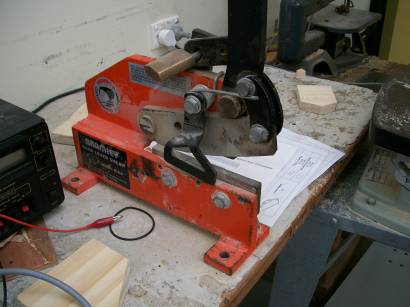 Description of Use: A bench shear is a bench mounted shear with a compound mechanism to increase the mechanical advantage. It is usually used for cutting rough shapes out of medium sized pieces of sheet metal.Summary of Key Risks: (refer to appropriate subsections)      Impact and cutting ShearingElectricitySlips/trips/falls2.  Documentation2.  Documentation2.  DocumentationRelevant Legislation/StandardsY / NCommentsIs plant required to be registered?Y   N Is a user license required?Y   N  Key Reference material AS 4024 Safety of machinery  AS 1893 Code of practice for the guarding and safe use of metal and paper cutting guillotinesAS/NZS 3760 In service safety inspection and testing of electrical equipmentAS 4024 Safety of machinery  AS 1893 Code of practice for the guarding and safe use of metal and paper cutting guillotinesAS/NZS 3760 In service safety inspection and testing of electrical equipmentPlant DocumentationY / NCommentsAre operator’s manuals accessible?Y   N  Is this a restricted use item?Y   N  Does this item require safe use documents/test?Y   N  3. Hazard Identification3. Hazard IdentificationHazards InspectedHazards InspectedHazards InspectedRisk AssessmentRisk AssessmentRisk AssessmentDescription of RiskControl MeasuresConsLikeRiskLevelENTANGLEMENTCan anyone’s hair, clothing, gloves, cleaning brushes, tools, rags or other materials become entangled with moving parts of the plant or materials?Y  NY  NMajorPossibleHighHazards InspectedHazards InspectedRisk AssessmentRisk AssessmentRisk AssessmentDescription of RiskControl MeasuresConsLikeRiskLevelIMPACT AND CUTTING INJURIESCan anyone be crushed/cut/struck etc. due to:Moving parts present a risk of physical injury to the operator’s hands and body parts.Work pieces may have sharp edges or be ejected under speed.Ensure operator’s hands and body parts are kept clear of moving parts during operation and maintenance of equipment.Ensure plant is appropriately maintained as per operator manual.Ensure appropriate guarding is installed and in good working condition.Ensure appropriate PPE (e.g. gloves, eye protection) is worn.Material falling off the plant?Y  NMoving parts present a risk of physical injury to the operator’s hands and body parts.Work pieces may have sharp edges or be ejected under speed.Ensure operator’s hands and body parts are kept clear of moving parts during operation and maintenance of equipment.Ensure plant is appropriately maintained as per operator manual.Ensure appropriate guarding is installed and in good working condition.Ensure appropriate PPE (e.g. gloves, eye protection) is worn.Uncontrolled/unexpected movement of plant/load?Y  NMoving parts present a risk of physical injury to the operator’s hands and body parts.Work pieces may have sharp edges or be ejected under speed.Ensure operator’s hands and body parts are kept clear of moving parts during operation and maintenance of equipment.Ensure plant is appropriately maintained as per operator manual.Ensure appropriate guarding is installed and in good working condition.Ensure appropriate PPE (e.g. gloves, eye protection) is worn.Lack of capacity to slow, stop or immobilise plant?Y  NMoving parts present a risk of physical injury to the operator’s hands and body parts.Work pieces may have sharp edges or be ejected under speed.Ensure operator’s hands and body parts are kept clear of moving parts during operation and maintenance of equipment.Ensure plant is appropriately maintained as per operator manual.Ensure appropriate guarding is installed and in good working condition.Ensure appropriate PPE (e.g. gloves, eye protection) is worn.The plant tipping or rolling over?Y  NMoving parts present a risk of physical injury to the operator’s hands and body parts.Work pieces may have sharp edges or be ejected under speed.Ensure operator’s hands and body parts are kept clear of moving parts during operation and maintenance of equipment.Ensure plant is appropriately maintained as per operator manual.Ensure appropriate guarding is installed and in good working condition.Ensure appropriate PPE (e.g. gloves, eye protection) is worn.Parts of the plant disintegrating or collapsing?Y  NMoving parts present a risk of physical injury to the operator’s hands and body parts.Work pieces may have sharp edges or be ejected under speed.Ensure operator’s hands and body parts are kept clear of moving parts during operation and maintenance of equipment.Ensure plant is appropriately maintained as per operator manual.Ensure appropriate guarding is installed and in good working condition.Ensure appropriate PPE (e.g. gloves, eye protection) is worn.Contact with moving parts during testing, inspection, operation, maintenance, cleaning or repair?Y  NMajorPossibleHighMoving parts present a risk of physical injury to the operator’s hands and body parts.Work pieces may have sharp edges or be ejected under speed.Ensure operator’s hands and body parts are kept clear of moving parts during operation and maintenance of equipment.Ensure plant is appropriately maintained as per operator manual.Ensure appropriate guarding is installed and in good working condition.Ensure appropriate PPE (e.g. gloves, eye protection) is worn.Being thrown off or under the plant?Y  NMoving parts present a risk of physical injury to the operator’s hands and body parts.Work pieces may have sharp edges or be ejected under speed.Ensure operator’s hands and body parts are kept clear of moving parts during operation and maintenance of equipment.Ensure plant is appropriately maintained as per operator manual.Ensure appropriate guarding is installed and in good working condition.Ensure appropriate PPE (e.g. gloves, eye protection) is worn.Contact with sharp or flying objects? (e.g. work pieces being ejected)Y  NModeratePossibleMediumMoving parts present a risk of physical injury to the operator’s hands and body parts.Work pieces may have sharp edges or be ejected under speed.Ensure operator’s hands and body parts are kept clear of moving parts during operation and maintenance of equipment.Ensure plant is appropriately maintained as per operator manual.Ensure appropriate guarding is installed and in good working condition.Ensure appropriate PPE (e.g. gloves, eye protection) is worn.The mobility of the plant?Y  NMoving parts present a risk of physical injury to the operator’s hands and body parts.Work pieces may have sharp edges or be ejected under speed.Ensure operator’s hands and body parts are kept clear of moving parts during operation and maintenance of equipment.Ensure plant is appropriately maintained as per operator manual.Ensure appropriate guarding is installed and in good working condition.Ensure appropriate PPE (e.g. gloves, eye protection) is worn.Inappropriate parts and accessories being used?Y  NMoving parts present a risk of physical injury to the operator’s hands and body parts.Work pieces may have sharp edges or be ejected under speed.Ensure operator’s hands and body parts are kept clear of moving parts during operation and maintenance of equipment.Ensure plant is appropriately maintained as per operator manual.Ensure appropriate guarding is installed and in good working condition.Ensure appropriate PPE (e.g. gloves, eye protection) is worn.OtherY  NMoving parts present a risk of physical injury to the operator’s hands and body parts.Work pieces may have sharp edges or be ejected under speed.Ensure operator’s hands and body parts are kept clear of moving parts during operation and maintenance of equipment.Ensure plant is appropriately maintained as per operator manual.Ensure appropriate guarding is installed and in good working condition.Ensure appropriate PPE (e.g. gloves, eye protection) is worn.Hazards InspectedHazards InspectedRisk AssessmentRisk AssessmentRisk AssessmentRisk AssessmentDescription of RiskControl MeasuresConsLikeRiskLevelSHEARINGCan anyone’s body parts be sheared between two parts of plant, or between a part of the plant and a work piece or structure?Y  NContact with the moving blade may cause a shearing injury.Contact with the moving blade may cause a shearing injury.Ensure operator’s hands and body parts are kept clear of moving parts during operation and maintenance of equipment.PRESSURISED CONTENTCan anyone come into contact with fluids or gases under high pressure, due to plant failure or misuse of the plant?Y  NELECTRICITYCan anyone be injured or burnt due to:Damaged or frayed electrical cords pose an electrical hazard.Non identification of ON/OFF switch could pose a hazard.Damaged or frayed electrical cords pose an electrical hazard.Non identification of ON/OFF switch could pose a hazard.Operator to check for damaged electrical cords prior to use.Ensure equipment is serviced on a regular basis, tested and tagged and appropriate isolation procedures (e.g. lock out tags) are in place.Identify ON/OFF switch and emergency stop button. Include in safe work procedures..Live electrical conductors? (e.g. exposed wires)Y  NDamaged or frayed electrical cords pose an electrical hazard.Non identification of ON/OFF switch could pose a hazard.Damaged or frayed electrical cords pose an electrical hazard.Non identification of ON/OFF switch could pose a hazard.Operator to check for damaged electrical cords prior to use.Ensure equipment is serviced on a regular basis, tested and tagged and appropriate isolation procedures (e.g. lock out tags) are in place.Identify ON/OFF switch and emergency stop button. Include in safe work procedures..Working in close proximity to electrical conductors?Y  NDamaged or frayed electrical cords pose an electrical hazard.Non identification of ON/OFF switch could pose a hazard.Damaged or frayed electrical cords pose an electrical hazard.Non identification of ON/OFF switch could pose a hazard.Operator to check for damaged electrical cords prior to use.Ensure equipment is serviced on a regular basis, tested and tagged and appropriate isolation procedures (e.g. lock out tags) are in place.Identify ON/OFF switch and emergency stop button. Include in safe work procedures..Access to electricity?Y  NDamaged or frayed electrical cords pose an electrical hazard.Non identification of ON/OFF switch could pose a hazard.Damaged or frayed electrical cords pose an electrical hazard.Non identification of ON/OFF switch could pose a hazard.Operator to check for damaged electrical cords prior to use.Ensure equipment is serviced on a regular basis, tested and tagged and appropriate isolation procedures (e.g. lock out tags) are in place.Identify ON/OFF switch and emergency stop button. Include in safe work procedures..Damaged or poorly maintained electrical leads, cables or switches?Y  NMajorUnlikelyMediumDamaged or frayed electrical cords pose an electrical hazard.Non identification of ON/OFF switch could pose a hazard.Damaged or frayed electrical cords pose an electrical hazard.Non identification of ON/OFF switch could pose a hazard.Operator to check for damaged electrical cords prior to use.Ensure equipment is serviced on a regular basis, tested and tagged and appropriate isolation procedures (e.g. lock out tags) are in place.Identify ON/OFF switch and emergency stop button. Include in safe work procedures..Water near electrical equipment?Y  NDamaged or frayed electrical cords pose an electrical hazard.Non identification of ON/OFF switch could pose a hazard.Damaged or frayed electrical cords pose an electrical hazard.Non identification of ON/OFF switch could pose a hazard.Operator to check for damaged electrical cords prior to use.Ensure equipment is serviced on a regular basis, tested and tagged and appropriate isolation procedures (e.g. lock out tags) are in place.Identify ON/OFF switch and emergency stop button. Include in safe work procedures..Lack of isolation procedures?Y  NDamaged or frayed electrical cords pose an electrical hazard.Non identification of ON/OFF switch could pose a hazard.Damaged or frayed electrical cords pose an electrical hazard.Non identification of ON/OFF switch could pose a hazard.Operator to check for damaged electrical cords prior to use.Ensure equipment is serviced on a regular basis, tested and tagged and appropriate isolation procedures (e.g. lock out tags) are in place.Identify ON/OFF switch and emergency stop button. Include in safe work procedures..OtherY  NDamaged or frayed electrical cords pose an electrical hazard.Non identification of ON/OFF switch could pose a hazard.Damaged or frayed electrical cords pose an electrical hazard.Non identification of ON/OFF switch could pose a hazard.Operator to check for damaged electrical cords prior to use.Ensure equipment is serviced on a regular basis, tested and tagged and appropriate isolation procedures (e.g. lock out tags) are in place.Identify ON/OFF switch and emergency stop button. Include in safe work procedures..Hazards InspectedHazards InspectedRisk AssessmentRisk AssessmentRisk AssessmentDescription of RiskControl MeasuresConsLikeRiskLevelERGONOMICSCan anyone be injured due to:Poorly designed workstation?Y  NRepetitive body movement?Y  NConstrained body posture or the need for excessive effort?Y  NDesign deficiency causing psychological stress?Y  NInadequate or poorly placed lighting?Y  NDoes the plant impact on the surrounding workplace and create potential hazards? (Consider potential impact on the design and layout of the workplace)Y  NIs the location of the plant inappropriate? (Consider potential effects due to environmental conditions and terrain)Y  NOtherY  NHazards InspectedHazards InspectedRisk AssessmentRisk AssessmentRisk AssessmentDescription of RiskControl MeasuresConsLikeRiskLevelRADIATIONCan anyone using the plant, or in the vicinity of the plant suffer injury or illness due to exposure to radiation in the form of any of the following:infra-red radiationultra violet lightmicrowavesY  NNOISECan anyone using the plant, or in the vicinity of the plant, suffer injury due to exposure to noise?Y  NVIBRATIONCan anyone be injured or suffer ill-health from exposure to vibration?Y  NFRICTIONCan anyone be burnt due to contact with moving parts, materials or surfaces of the plant?Y  NSUFFOCATIONCan anyone be suffocated due to lack of oxygen, or atmospheric contamination? Y  NCONDITIONIs a hazard likely due to the age and condition of the plant? (Consider how hard the machine has been worked, and whether it is used constantly or rarely).Y  NCan anyone be injured as a result of the plant not serviced appropriately and/or maintained in line with manufacturer’s recommendations?Y  NHazards InspectedHazards InspectedRisk AssessmentRisk AssessmentRisk AssessmentDescription of RiskControl MeasuresConsLikeRiskLevelSLIPS/TRIPS/FALLSCan anyone using the plant, or in the vicinity of the plant, slip, trip or fall due to:Poor housekeeping allowing the build-up of waste materials or failure to immediately clean up spills could result in a slip hazard.Inappropriate placement of objects (e.g. electric cord, spare materials, bags, etc) in the immediate vicinity of the plant equipment may result in a trip hazard.Ensure appropriate cleaning and housekeeping standards are maintained at all times to minimise the risk of a slip, trip or fall.Uneven, slippery or steep work surfaces?Y  NPoor housekeeping allowing the build-up of waste materials or failure to immediately clean up spills could result in a slip hazard.Inappropriate placement of objects (e.g. electric cord, spare materials, bags, etc) in the immediate vicinity of the plant equipment may result in a trip hazard.Ensure appropriate cleaning and housekeeping standards are maintained at all times to minimise the risk of a slip, trip or fall.Poor housekeeping, e.g. spillage in the vicinity?Y  NMinorPossibleMediumPoor housekeeping allowing the build-up of waste materials or failure to immediately clean up spills could result in a slip hazard.Inappropriate placement of objects (e.g. electric cord, spare materials, bags, etc) in the immediate vicinity of the plant equipment may result in a trip hazard.Ensure appropriate cleaning and housekeeping standards are maintained at all times to minimise the risk of a slip, trip or fall.Obstacles being placed in the vicinity of the plant?Y  NMinorPossibleMediumPoor housekeeping allowing the build-up of waste materials or failure to immediately clean up spills could result in a slip hazard.Inappropriate placement of objects (e.g. electric cord, spare materials, bags, etc) in the immediate vicinity of the plant equipment may result in a trip hazard.Ensure appropriate cleaning and housekeeping standards are maintained at all times to minimise the risk of a slip, trip or fall.Inappropriate or poorly maintained floor or walking surfaces (i.e. lack of a slip-resistant surface, unprotected holes, penetrations or gaps?)Y  NPoor housekeeping allowing the build-up of waste materials or failure to immediately clean up spills could result in a slip hazard.Inappropriate placement of objects (e.g. electric cord, spare materials, bags, etc) in the immediate vicinity of the plant equipment may result in a trip hazard.Ensure appropriate cleaning and housekeeping standards are maintained at all times to minimise the risk of a slip, trip or fall.If operating or maintaining plant at height can anyone slip, trip or fall due to:Poor housekeeping allowing the build-up of waste materials or failure to immediately clean up spills could result in a slip hazard.Inappropriate placement of objects (e.g. electric cord, spare materials, bags, etc) in the immediate vicinity of the plant equipment may result in a trip hazard.Ensure appropriate cleaning and housekeeping standards are maintained at all times to minimise the risk of a slip, trip or fall.Use of work platforms, stairs or ladders?Y  NPoor housekeeping allowing the build-up of waste materials or failure to immediately clean up spills could result in a slip hazard.Inappropriate placement of objects (e.g. electric cord, spare materials, bags, etc) in the immediate vicinity of the plant equipment may result in a trip hazard.Ensure appropriate cleaning and housekeeping standards are maintained at all times to minimise the risk of a slip, trip or fall.Lack of guardrails or other suitable edge protection?Y  NPoor housekeeping allowing the build-up of waste materials or failure to immediately clean up spills could result in a slip hazard.Inappropriate placement of objects (e.g. electric cord, spare materials, bags, etc) in the immediate vicinity of the plant equipment may result in a trip hazard.Ensure appropriate cleaning and housekeeping standards are maintained at all times to minimise the risk of a slip, trip or fall.OtherY  NPoor housekeeping allowing the build-up of waste materials or failure to immediately clean up spills could result in a slip hazard.Inappropriate placement of objects (e.g. electric cord, spare materials, bags, etc) in the immediate vicinity of the plant equipment may result in a trip hazard.Ensure appropriate cleaning and housekeeping standards are maintained at all times to minimise the risk of a slip, trip or fall.Hazards InspectedHazards InspectedRisk AssessmentRisk AssessmentRisk AssessmentRisk AssessmentDescription of RiskDescription of RiskControl MeasuresConsConsLikeRiskLevelFIRE AND EXPLOSIONCan anyone be injured by fire?Y  NCan anyone be injured by explosion of gases, vapours, liquids, dusts, or other substances?Y  NTEMPERATURE/MOISTURECan anyone come into contact with objects at high or low temperatures?Y  NCan anyone suffer ill-health due to exposure to high or low temperatures?Y  NCan anyone be injured or suffer ill-health due to exposure to moisture?Y  NOTHERCan anyone be injured or suffer ill-health from exposure to:Chemicals?Y  NToxic gases or vapours?Y  NFumes/Dusts?Y  NOther? (please specify)Y  N4. Risk Assessment Signoff4. Risk Assessment Signoff4. Risk Assessment Signoff4. Risk Assessment Signoff4. Risk Assessment Signoff4. Risk Assessment Signoff4. Risk Assessment Signoff4. Risk Assessment Signoff4. Risk Assessment SignoffAuthorised By:      Authorised By:      Authorised By:      Signature:Signature:Signature:Signature:Date:      Date:      Consequence - Evaluate the consequences of a risk occurring according to the ratings in the top row3. Risk level - Calculate the level of risk by finding the intersection between the likelihood and the consequencesLikelihood - Evaluate the likelihood of an incident occurring according to the ratings in the left hand column4.  Risk Level/Rating and Actions 